İSTİKLÂL MARŞI’NIN KABULÜ VE MEHMET AKİF ERSOY’U ANMA GÜNÜ’NÜN 100. YIL DÖNÜMÜ KAPSAMINDA MİLLÎ EĞİTİM BAKANLIĞINA BAĞLI RESMÎ İLKOKUL VE ORTAOKUL DÜZEYİNDE DÜZENLENECEK OLAN “İSTİKLÂL MARŞINI GÜZEL OKUMA” ETKİNLİĞİ ŞARTNAMESİPROJENİN ADI: Bakanlığımıza bağlı resmî ilkokul ve ortaokul arasında düzenlenecek olan “İstiklâl Marşı’nı Güzel Okuma” etkinliği.KONUSU:Ülke genelindeki Bakanlığımıza bağlı resmî ilkokul ve ortaokullardaİstiklâl Marşı’nın Kabulü ve Mehmet Akif Ersoy’u Anma Günü’nün 100. Yıl Dönümü kapsamında“İstiklâl Marşı’nı Güzel Okuma”etkinliği düzenlenmesi.SÜRESİ:25.02.2021 - 12.05.2021ALANI: Ülke geneliHEDEF GRUBU: Millî Eğitim Bakanlığına bağlıresmî ilkokul ve ortaokullarda okuyan 1.- 8. sınıf öğrencileri.AMACI:Geleceğin teminatı olan çocuklara ve öğrencilere, millî, manevi ve insani değerleri ile tarihsel ve kültürel hassasiyetleri kazandırmak,Öğrencilerimizin, dilimizin en güzel ifade şekillerinden olan şiir sanatına ilgi duymalarını, geçmiş ile gelecek arasında tarihi, millî ve manevi köprü kurabilmelerini, vatan, millet, bayrak sevgisi ve saygısını geliştirmelerini sağlamak, Öğrencilerde vatanını, milletini seven ve daima yüceltmeye çalışan, devletine karşı görev ve sorumluluklarını bilen ve bunları davranış haline getirmiş bireyler olmaları konusunda farkındalık oluşturmak.FAALİYET TAKVİMİ: UYGULAMAYA İLİŞKİN AÇIKLAMALAREtkinliğin koşulları okul müdürlüğü tarafından öğretmen ve öğrencilere duyurulacaktır.Okullarda“İstiklâl Marşı’nı güzel okuyan öğrenciler” branş ve sınıf öğretmenlerinden oluşturulacak komisyon tarafından değerlendirilecektir.Okul Müdürlüklerince(10.Madde değerlendirme formu göz önünde bulundurularak) en yüksek puanıalan öğrenci belirlenecek, millî marşımızı okurken video kayıt alınıp tutanakla onaylanarak video kayıt ilçe millî eğitim müdürlüğüne teslim edilecektir. (Faaliyet Takvimi: 7/4. sıra)Okullardan gelen sunumlar ilçe millî eğitim müdürlüğünce kurulacak komisyonlar tarafından (10.Madde değerlendirme formu göz önünde bulundurularak) değerlendirmeye alınacak ve en yüksek puanı alan sunumil millî eğitim müdürlüklerine teslim edilecektir. (Faaliyet Takvimi: 7/5. sıra)İl millî eğitim müdürlükleri tarafından ilgili millî eğitim müdür yardımcısı veya şube müdürünün başkanlığında, branş ve sınıf öğretmenlerinin bulunduğu İl Değerlendirme Komisyonu oluşturulacak, ilçelerden gelen sunumlar Değerlendirme Komisyonu tarafından değerlendirmeye alınacak,“İstiklâl Marşı’nı Güzel Okuma” dalındasadece ilkokul ve ortaokul düzeyinde en yüksek puanısunumEk-1 doğrultusunda düzenlenen tutanak ile Bakanlığımıza gönderilecektir. (Faaliyet Takvimi: 7/6. sıra)Video kayıtlar PTT kargo hizmeti aracılığı ile (Millî Eğitim Bakanlığı Temel Eğitim Genel Müdürlüğü Atatürk Bulvarı 06648 Bakanlıklar/ANKARA) adresine gönderilecektir.İlde ilkokul ve ortaokul düzeyinde en yüksek puanı alan sunumlar, il değerlendirme komisyonu tarafından tutanaklaonaylanarakBakanlığımıza gönderilecektir. Tutanaksız gönderilen sunumlar derecelendirmeye alınmayacaktır.İlde ilkokul ve ortaokul düzeyinde en yüksek puanıalansunum dışında diğer sunumların Bakanlığımıza gönderilmesi halinde seçici kurul tarafından değerlendirmeye alınmayarak bu konuda hiçbir kurum veya şahsa iadesi yapılmayacak ve bu konuda hak iddia edilmeyecektir.Bakanlığımıza ulaşan sunumlar sahiplerine iade edilmeyecek ve katılanlar tarafından üzerinde hiçbir hak talep edilmeyecektir.Bakanlığımıza ulaşan sunumlar, oluşturulacak seçici kurul tarafından değerlendirilecek ve ilkokul ve ortaokul düzeyindeen yüksek puanı alanilk beş (5) sunumayrı ayrı belirlenecektir.Düzenlenecek etkinlikteilkokul ve ortaokul düzeyindeen yüksek puanı alanilk beş (5) sunumun sahibi olan öğrenciler aşağıdaki şekilde ödüllendirilecektir:Ödül alacak öğrenciler yanında 1 (bir) kişi (velisi, öğretmeni veya okul müdürü)  ile birlikte 10-12 Mayıs 2021 tarihinde Ankara’yadavet edilecektir. Ulaşım otobüs ile sağlanacaktır. Yol ücretleri; katılımcıların ibraz edecekleri otobüs biletlerine göre ödenecek olup, otobüs bileti ibraz etmeyenlerin ücretleri ise otobüs rayiç bedeli üzerinden ödenecektir. Katılımcıların yol, yemek ve konaklama ücretleri Temel Eğitim Genel Müdürlüğü tarafından karşılanacaktır. Yol ücretleri Ankara’da katılımcılara ödenecektir.Öğrenci ve velilerinin 10-12 Mayıs 2021 tarihlerindeki konaklama ve yemek organizasyonu Temel Eğitim Genel Müdürlüğünce organize edilecektir.Ülke genelinde İstiklâl Marşını Güzel Okuma dalında dereceye giren öğrencilere 10-12 Mayıs 2021 tarihleri arasında Ankara ilinde düzenlenecek törenle ödülleri verilecektir. 9)İSTİKLÂL MARŞI’NI GÜZEL OKUMA ETKİNLİĞİNİN ŞARTLARIKonusu: İstiklâl Marşı’nın Kabulü ve Mehmet Akif Ersoy’u Anma Günü’nün 100. Yıl Dönümü etkinlikleri kapsamında “İstiklâl Marşı’nı Güzel Okuma ” etkinliği düzenlenmesi.Etkinliğin şartları:Etkinliğe katılım ücretsizdir. Etkinlik koşulları okul müdürlükleri tarafından öğretmen ve öğrencilere duyurulacaktır. Okullarda, ilçe millî eğitim müdürlüklerinde ve il millî eğitim müdürlüklerinde eserleri değerlendirmek ve en yüksek puanı alan eseri seçmek için bir komisyon oluşturulacaktır. Oluşturulacak komisyonlarda öncelikli olarak Türkçe öğretmenleri görevlendirilmeli, bunun mümkün olmadığı durumlarda ise diğer sınıf ve branş öğretmenleri arasından görevlendirme yapılmalıdır.İstiklâl  Marşı’nın 10 kıtası eksiksiz ezbere seslendirilecektir.Okul komisyonu tarafından İstiklâl Marşı’nı en güzel okuyan öğrencinin millî marşımızı okurken videosu kaydedilecektir.Tüm öğrenciler için Katılım Formu ve Taahhütnamede (Ek-2) yer alan veli izin onayıbölümünün doldurulması ve veli tarafından imzalanması zorunludur.Video kayıtlarınçekim kalitesi/ çözünürlüğü, en az 1920X 1080 piksel olmalıdır.Etkinliğe katılacak sunumlar, “DVD formatında ve 2 (iki) adet” gönderilecektir. Etkinlik takvimine uyulmadan teslim edilen eserler değerlendirilmeye alınmayacaktır.Video kayıtlar(orijinali) ve katılım formu, il millî eğitim müdürlüklerince elden, posta veya kargo aracılığı ile Temel Eğitim Genel Müdürlüğü Öğrenci İşleri ve Sosyal Etkinlikler Dairesi’ne teslim edilecektir.  Katılımcılar Temel Eğitim Genel Müdürlüğü resmî internet sitesi http://tegm.meb.gov.tradresinden, “Katılım Formu” ve “EtkinlikŞartnamesi”ne ulaşabilir. “Katılım Formu”nu doldurarak okullarına teslim etmek suretiyle başvuru yapabilirler.  Sunumların postada görebileceği zararlardan ve postadan doğabilecek gecikmeden Bakanlığımız sorumlu değildir.   Siyasi amaçlara hizmet eden, genel ahlâk kurallarına uymayan, hakaret ve reklam unsuru içeren sunumlar yarışma dışı kalacaktır.Etkinliğe gönderilecek DVD’lerin üzerinde tablo-1 de yer alan etikete yer verilecektir. Etiketsiz sunumlar kabul edilmeyecektir.Etkinlik kapsamında İl Millî Eğitim Müdürlüklerince Millî Eğitim Bakanlığına gönderilen video kayıtlarTemel Eğitim Genel Müdürlüğü Öğrenci İşleri ve Sosyal EtkinliklerDairesi Başkanlığı tarafından muhafaza edilecektir. Sunumların etiketlenmesi aşağıda belirtilen “etiket”  formatına göre yapılacaktır.Tablo-1 Etiket  (Etiket Doldurularak Gönderilecek DVD ile Birlikte Aynı Zarfa Koyulacak)!10)DEĞERLENDİRME:Etkinliğekatılacak sunumlar, Seçici Kurul tarafından Tablo-2’deki kıstaslar doğrultusunda değerlendirilecektir.  Seçici Kurul değerlendirmesinde gizlilik ilkesi esastır. Seçici Kurul tarafından yapılan değerlendirme sonucunda hiçbir sunumlar ödüle layık görülmemesi durumunda Millî Eğitim Bakanlığı Temel Eğitim Genel Müdürlüğü yarışmayı iptal etme hakkına sahiptir. Tablo -2 Değerlendirme Kriterleri  11)SUNUMLARINYAYIMLANMASI VE TELİF HAKKI Sunumların basım, yayın ve telif hakları sunum sahibine ait olacaktır.Millî Eğitim Bakanlığısunum sahiplerinden izin almak kaydıyla basım ve yayın hakkına sahip olacaktır. İzin alınmadan basım, yayım ve paylaşımı yapılmayacaktır. Katılımcılar Etkinlik Şartnamesi ve Başvuru Formlarının tüm hükümlerini kabul ve taahhüt etmiş sayılır.  Şartname kapsamı dışında kalan hususlar ve anlaşmazlıkların çözümünde takdir yetkisi, Temel Eğitim Genel Müdürlüğüne aittir. Katılımcı, değerlendirmeye gönderdiği sunumun tümüyle kendisine ait olduğunu kabul, beyan ve taahhüt eder. Eserlerin alıntı ve/veya çalıntı olmasından doğabilecek her türlü yasal sorumluluklar sunum sahibine aittir. Ödül alan katılımcıların beyan ve kabuller dışında hareket ettikleri anlaşılır ise elde ettikleri ödül, unvan ve her türlü kazanımları geri alınır.  Eser sahibi ile hak talebinde bulunan üçüncü şahıslar arasında doğabilecek maddi veya manevi uyuşmazlıklardan Millî Eğitim Bakanlığı Temel Eğitim Genel Müdürlüğüsorumlu değildir.12)ETKİNLİĞİNGÖRÜNÜRLÜĞÜ:Değerlendirme sonunda dereceye giren sunumlar Bakanlığımız http://tegm.meb.gov.tr Web sitesinde yayınlanacaktır. 13)KATILIMCILARDAN İSTENİLENLER 	:Katılımcı ve velisi tarafından imzalanmış “Katılım Formu ve Taahhütname”  Katılımcı tarafından gönderilen video kaydın aslı (orijinali-2 adet)  EK-1………………. İL MİLLÎ EĞİTİM MÜDÜRLÜĞÜİL DEĞERLENDİRME KOMİSYONU TUTANAĞI“İstiklâl Marşı’nın Kabulü ve Mehmet Akif Ersoy’u Anma Günü’nün 100. Yıl Dönümü”etkinliklerikapsamında ilimiz genelindeki ilkokul,ortaokul öğrencileri arasında “İstiklâl Marşı’nı Güzel Okuma” dalında düzenlenen etkinlikteilk ve ortaokullardan Müdürlüğümüze gönderilen “İstiklâl Marşı’nı Güzel Okuma ” dalındaki sunumlar “İl Değerlendirme Komisyonu” üyelerince değerlendirilmeye alınmış ve sonucunda aşağıda okulu, adı, soyadı ve sınıfı belirlenen öğrencilerin sunumları il birinciliğine layık görülmüştür.İşbu tutanak komisyonumuz tarafından imza altına alınmıştır.İSTİKLÂL MARŞI’NI GÜZEL OKUMA ETKİNLİĞİİL DEĞERLENDİRME KOMİSYON ÜYELERİ…./…./20..KOMİSYON BAŞKANIİl Millî Eğitim Şube MüdürüEK-2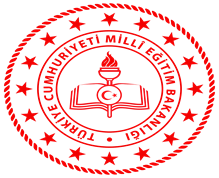  T.C. MİLLÎ EĞİTİM BAKANLIĞI Temel Genel Müdürlüğü                                  İSTİKLÂL MARŞINI GÜZEL OKUMA ETKİNLİĞİ                                                                                             KATILIM FORMU VE TAAHHÜTNAMEYarışmaya göndermiş olduğum “sunumun” bana ait olduğunu, daha önce düzenlenen hiçbir yarışmada derece, ödül vb. kazanmadığını ve herhangi bir yarışma kapsamında sergilenmediğini, sunumumun Temel Eğitim Genel Müdürlüğünce her türlü yayın organında süresiz yayınlanabileceğini, yapacağı çalışmalarda kullanılabileceğini ve bu yarışmaya ait özel şartname hükümlerini aynen kabul ettiğimi taahhüt ederim. ……./……./20…..                                                                                                                                                                  Ad-Soyad - İmza Öğrenci Velisininİletişim BilgileriVelisinin (KİŞİNİN AÇIK RIZASI İLE)Adı-soyadı: EvTelefon: Gsm-telefon:Adres:E-posta:SIRA NOFAALİYET TAKVİMİBAŞLANGIÇBİTİŞ1.İl Millî Eğitim Müdürlüklerince etkinliğin okullara duyurulması25.02.202101.03.20212.Düzenlenecek olan etkinliğin okul müdürlüklerince öğrencilere duyurulma süresi01.03.202108.03.20213.Sunumların okul müdürlüklerinde toplanması08.03.202102.04.20214.Sunumların okul müdürlüklerince değerlendirilmesi ve İlçe Millî Eğitim Müdürlüklerine gönderilmesi05.04.202109.04.20215.İlçe Millî Eğitim Müdürlüğünce sunumların değerlendirilmesi ve İl Millî Eğitim Müdürlüklerine gönderilmesi12.04.202116.04.20216.İl Millî Eğitim Müdürlüğünce değerlendirilmesi, komisyon tarafından düzenlenen tutanak ile birlikte Millî Eğitim Bakanlığına gönderilmesi 19.04.202126.04.20217.Millî Eğitim Bakanlığında değerlendirilen sunumların “Tacettin Dergahı”nda sergilenmesi ve ödül töreni10.05.202112.05.2021DALDERECELERÖDÜLLERÖDÜLLERİSTİKLÂL  MARŞINIGÜZEL OKUMADeğerlendirme kriterinden en yüksek puanı alan ilk 5 sunumİLKOKULORTAOKULİSTİKLÂL  MARŞINIGÜZEL OKUMADeğerlendirme kriterinden en yüksek puanı alan ilk 5 sunum1.000’er TL1.000’er TLİSTİKLÂL  MARŞINIGÜZEL OKUMAToplam10.000 TL10.000 TLİLİ İLÇESİ Öğrencinin: Adı ve soyadı:Sınıfı CinsiyetiOkulun:AdıAdresiTelefon No:İstiklâl Marşı’nı Güzel Okuma Değerlendirme Kriterleri Puan Derecesi (En fazla)Vurgu, durak ve tonlamayı kullanma 10Kılık – kıyafet düzeni 10Jest ve mimikleri kullanma 10Şiirin temasının kavranması ve hissettirilmesi 20Sözü ezgisine göre okuma10Yarışmacının şiire kattığı yorum20Heyecan kontrolü10Sahneye hâkimiyet 10TOPLAM 100DALDERECESİOKUL ADIÖĞRENCİNİNÖĞRENCİNİNSUNUM ADIDALDERECESİOKUL ADIADI SOYADISINIFISUNUM ADIİstiklâl Marşı’nı Güzel OkumaEn Yüksek Puanı Alan ilkokul Öğrencisiİstiklâl Marşı’nı Güzel OkumaEn Yüksek Puanı Alan Ortaokul ÖğrencisiBRANŞIADI SOYADIGÖREV YERİİMZATÜRKÇESINIF ÖĞRETMENİSOSYAL BİLGİLERÖĞRENCİNİN :Adı ve Soyadı Sınıfı OKULUN :Adı Adresi İli İlçesi Telefon E-posta SUNUMUN :TürüYılı Konusu